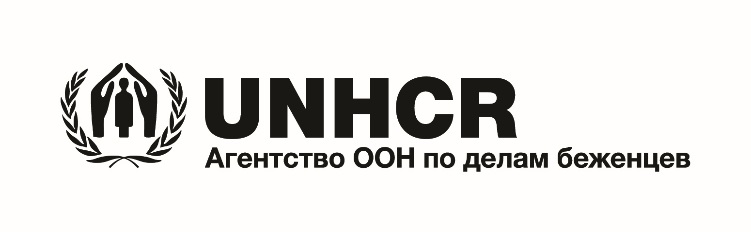 فرم درخواست کورس آموزش های حرفه ای و کورس هایی جهت بالا بردن سطح مهارتهای شغلی  بخش نخست: نام.    ــــــــــــــــــــــــــــــــــــــــــــــــــــــــــــــــــــــــــــــــــــــــــــــــــ     نام خانوادگی: ـــــــــــــــــــــــــــــــــــــــــــــــــــــــــــــــــــــــــــــــــــــایمیل : _________________________________________ شماره تلفن:   ________________ شماره پرونده (کیس/ شماره رگیستر) ثبت در سازمان ملل: _____________________تاریخ تولد:   _________/________/___________کشور مبدا/  کشور موطن :____________________وضعیت اسناد قانونی شما ( منظور  پناهجو هستید و یا پناهنده و یا بدون مدرک} : ________________________مدارک و اسناد شخصی:دارای پاسپورت کشور خود میباشم       دارای کد ملی از کشور خود میباشم  دارای گواهینامه رانندگی از کشور خود میباشم.  دارای مدرکی مبنی بر مراجعه به دفتر حقوقی سازمان ملل میباشم دارای اسناد شناسایی و یا گواهی هستم که  در آن ذکر گردیده : نیاز به  حفاظت اضافی/ و یا :  حقاظت موقت  : دارای پاسپورت شناسایی پناهندگی هستم: دارای مدرکی از دفتر سازمان ملل هستم که در آن ذکر گردیده  مرا به عنوان پناهنده پذیرفته اند. آدرس محل زندگی در اوکراین: ــــــــــــــــــــــــــــــــــــــــــــــــــــــــــــــــــــــــــــــــــــــــــــــــــــــــــــــــــــــــــــــــــــــــــــــــــــــــــــــــــــــــــــــــــــــــــــــــــــــــــــــــــــــــــــــــــــــــــــــــــــــــــــــــــــــــــــــــــــــــــــــــــــــــــــــــــــــــــــــــــــــــــــــــــــــــــــــــــــــــــــــــــــــــــــــــــــــــــــــــــــــــــــــــــــــــــــــــــــــــــــــــــــــــــــــــــــــــــــــــــــــــــــــــــــــــــــــــــــــــــــــــــــــــــــــــــــــ.وضعیت خانوادگی( مجرد/ متاهل) : ________________________محل کار فعلی/ محل تحصیل: ـــــــــــــــــــــــــــــــــــــــــــــــــــــــــــــــــــــــــــــــــــــــــــــــــــــــــــــــــــــــــــــــــــــــــــــــــــــشغل و یا حرفه اصلی شما چیست: ـــــــــــــــــــــــــــــــــــــــــــــــــــــــــــــــــــــــــــــــــــــــــــــــــــــــــــــــــــــــ.سطح تحصیلات شما چیست؟ ــــــــــــــــــــــــــــــــــــــــــــــــــــــــــــــــــــــــــــــــــــــــــــــــــــــــــــــــــــــــــــــــ.دارای چه تخصصی هستید: ـــــــــــــــــــــــــــــــــــــــــــــــــــــــــــــــــــــــــــــــــــــــــــــــــــــــــــــــــــــــــــــــــ.آیا برای تخصص و یا حرفه خود اسناد و یا مدارک دیپلم را دارا میباشید؟   بله             خیر.          سطح درک و فهم زبان:زبان مادری من ـــــــــــــــــــــــــــــــــــــــــــــــــــــــــــــــــــــــــــ  میباشد.( لطفا دقیقا ذکر کنید زبان مادری شما چیست)زبان انگلیسی:    عالی....... متوسط.........کمی میدانم.ـــــــــــــــــــــــــــــــــــــــــــــــــــــــــــــــــــــــــــــــــزبان روسی:        عالی ........متوسط.......... کم میدانم. ــــــــــــــــــــــــــــــــــــــــــــــــــــــــــــــــــــــــــــزبان اوکراینی:      عالی........متوسط......... کم میدانم. ــــــــــــــــــــــــــــــــــــــــــــــــــــــــــــــــــــــــــــاگر زبان دیگری را میدانید لطفا نام و مقدار فهم و گفتار انرا ذکر کنید......................................................................           بخش دوم    ؛در کشور مبدا و یا  وطن خود دارای چه حرفه و شغلی بودید؟ لطفا تجارب کاری و شعلی خود را ذکر کنید. ـــــــــــــــــــــــــــــــــــــــــــــــــــــــــــــــــــــــــــــــــــــــــــــــــــــــــــــــــــــــــــــــــــــــــــــــــــــــــــــــــــــــــــــــــــــــــــــــــــــــــــــــــــــــــــــــــــــــــــــــــــــــــــــــــــــــــــــــــــــــــــــــــــــــــــــــــــــــــــــــــــــــــــــــــــــــــــــــــــــــــــــــــــــــــــــــــــــــــــــــــــــــــــــــــــــــــــــــــــــــــــــــــــــــــــــــــــــــــــــــــــــــــــــــــــــــــــــــــــــــــــــــــــــــــــــــــــــــــــــــــــــــــــــــــــــــــــــــــــــــــــــــــــــــــــــــــــــــــــــــــــــــــــــــــــــــــــــــــــــــــــــــــــــــــــــــــــــــــــــــــــــــــــــــــــــــــــــــــــــــــــــــــــــــــــــــــــــــــــــــــــــــــــــــــــــــــــــــــــــــــــــــــــــــــــــــــــــــــــــــــــــــــــــــــــــــــــــــــــــــــــــــــــــــــــــــــــــــــــــــــــــــــــــــــــــــــــــــــــــــــــــــــــــــــــــــــــــــــــــــــــــــــــــــــــــــــــــــــــــــــــــــــــــــــــــــــــــــــــــــــــــــــــــــــــــــــــــــــــــــــــــــــــــــــــــــــــــــــــــــــــــــــــــــــــــــــــــــــــــــــــــــــــــــــــــــــــــــــــــــــــــــــــــــــــــــــــــــــــــــــــــــــــــــــــــــــــــــــــــــــــــــــــــــــــــــــــــــــــــــــــــــــــــــــــــــــــــــــــــــــــــــــــــــــــــــــــــــــــــــــــــــــــــــــــــــــــــــــــــــــــــــــــــــــــــــــــــــــــــــــــــــــــــــــــــــــــــــــــــــــــــــــــــــــــــــــــــــــــــــــــــــــــــــــــــــــــــــــــــــــــــــــــــــــــــــــــــــــــــــــــــــــــــــــــــــــــــــــــــــــــــــــــــــــــــــــــــــــــــــــــــــــــــــــــــــــــــــــــــــــــــــــــــــــــــــــــــــــــــــــــــــــــــــــــــــــــــــــــــــــــــــــــــــــــــــــــــــ.در کشور اوکراین از چه راهی کسب درآمد میکنید؟ شغل شما در اوکراین چیست؟ــــــــــــــــــــــــــــــــــــــــــــــــــــــــــــــــــــــــــــــــــــــــــــــــــــــــــــــــــــــــــــــــــــــــــــــــــــــــــــــــــــــــــــــــــــــــــــــــــــــــــــــــــــــــــــــــــــــــــــــــــــــــــــــــــــــــــــــــــــــــــــــــــــــــــــــــــــــــــــــــــــــــــــــــــــــــــــــــــــــــــــــــــــــــــــــــــــــــــــــــــــــــــــــــــــــــــــــــــــــــــــــــــــــــــــــــــــــــــــــــــــــــــــــــــــــــــــــــــــــــــــــــــــــــــــــــــــــــــــــــــــــــــــــــــــــــــــــــــــــــــــــــــــــــــــــــــــــــــــــــــــــــــــــــــــــــــــــــــــــــــــــــــــــــــــــــــــــــــــــــــــ.بودجه مورد نیاز شما در یک ماه چقدر است؟  ( به گریونی ).  ___________________________________________________________________________.لطفا تجربه کاری خود را در کشور اوکراین بیان کنید.( منظور این است که در کشور اوکراین چه کارهایی را برای کسب در امد تجربه کرده اید)؟ ـــــــــــــــــــــــــــــــــــــــــــــــــــــــــــــــــــــــــــــــــــــــــــــــــــــــــــــــــــــــــــــــــــــــــــــــــــــــــــــــــــــــــــــــــــــــــــــــــــــــــــــــــــــــــــــــــــــــــــــــــــــــــــــــــــــــــــــــــــــــــــــــــــــــــــــــــــــــــــــــــــــــــــــــــــــــــــــــــــــــــــــــــــــــــــــــــــــــــــــــــــــــــــــــــــــــــــــــــــــــــــــــــــــــــــــــــــــــــــــــــــــــــــــــــــــــــــــــــــــــــــــــــــــــــــــــــــــــــــــــــــــــــــــــــــــــــــــــــــــــــــــــــــــــــــــــــــــــــــــــــــــــــــــــــــــــــــــــــــــــــــــــــــــــــــــــــــــــــــــــــــــــــــــــــــــــــــــــــــــــــــــــــــــــــــــــــــــــــــــــــــــــــــــــــــــــــــــــــــــــــــــــــــــــــــــــــــــــــــــــــــــــــــــــــــــــــــــــــــــــــــــــــــــــــــــــــــــــــــــــــــــــــــــــــــــــــــــــــــــــــــــــــــــــــــــــــــــــــــــــــــــــــــــــــــــــــــــــــــــــــــــ. شعل و  حرفه مورد علاقه شما چیست؟ ______________________________________________________________________________________________________.حدااقل پولی که  لازم است ٍ  تا شما بتوانید حرفه و کسب و کار خود را اغاز کنید چقدر است؟ ـــــــــــــــــــــــــــــــــــــــــــــــــــــــــــــــــــــــــــــــــــــــــــــــــــــــــــــــــــــــــــــــــــــــــــــــــــــــــــــــــــــــــــــــــــــــــــــــــــــــــــــــــــــــــــــــــــ. حداقل مقدار  پولی که در بالا ذکر کرده اید صرف چه هزینه هایی خواهد شد:  ـــــــــــــــــــــــــــــــــــــــــــــــــــــــــــــــــــــــــــــــــــــــــــــــــــــــــــــــــــــــــــــــــــــــــــــــــــــــــــــــــــــــــــــــــــــــــــــــــــــــــــــــــــــــــــــــــــــــــــــــــــــــــــــــــــــــــــــــــــــــــــــــــــــــــــــــــــــــــــــــــــــــــــــــــــــــــــــــــــــــــــــــــــــــــــــــــــــــــــــــــــــــــــــــــــــــــــــــــــــــــــــــــــــــــــــــــــــــــــــــــــــــــــــــــــــــــــــــــــــــــــــــــــــــــــــــــــــــــــــــــــــــــــــــــــــــــــــــــــــــــــــــــــــــــــــــــــــــــــــــــــــــــــــــــــــــــــــــــــــــــــــــــــــــــــــــــــــــــــــــــــــــــــــــــــــــــــــــــــــــــــــــــــــــــــــــــــــــــــــــــــــــــــــــــــــــــــــــــــــــــــــــــــــــــــــــــــــــــــــــــــــــــــــــــــــــــــــــــــــــــــــــــــــــــــــــــــــــــــــــــــــــــــــــــــــــــــــــــــــــــــــــــــــــــــــــــــــــــــــــــــــــــــــــــــــــــــــــــــــــــــــــــــــــــــــــ.اگر به حرفه و یا شغل مورد نظرتان دست بیابید ،  فکر میکنید، درعرض  یک ماه چه مقدار پول  درامد خواهید داشت؟ ـــــــــــــــــــــــــــــــــــــــــــــــــــــــــــــــــــــــــــــــــــــــــــــــــــــــــــــــــــــــــــــــــــــــــــــــــــــــــــــــــــــــــــــــــــــــــــــــــــــــــــــــــــــــــــــــــــــــــــــــــــــــــــــــــــــــــــــــــــــــــــــــــــــــــــــــــــــــــــــــــــــــــــــــ.لطفا کورس آموزش حرفه خاصی که  مورد نظر شما میباشد را دقیقا بیان کنید/ و یا چنانچه حرفه ای را میدانید و  نیازمند  به دوره آموزشی برای بالا بردن سطح مهارت و یا کار با دستگاه و ابزارآلات  میباشید آنرا شرح دهید( چنانچه ضرورت دارد) . منظور اینست  که  ، توضیح دهید  بعد ازپایان آموزش بتوانید آغاز به کار کنید.برنامه اجرایی  ( منظور شرح چگونگی و برنامه ریزی آموزش در کورس میباشد)در این بخش لطفا به  مشکلاتی که در مسیر رسیدن به اهداف شغلی ، میتوانند موانعی را ایجاد کنند اشاره کنید ( احتمال موانع) :       ____________________________________________________________________________________________________________________________________________________________________________________________________________________________________________________________________________________________________________________________________________________________________________________________________________________________________________________________________________________________________________________________________________________________________________________________________________________________________________________________________________________________________________________________________________________________________________________________________________________________________________لطفا راه حل عبور از موانع را توضیح دهید. ( منظور آنست که در مورد چگونگی رفع مشکلات و یا موانع احتمالی بالا چه راه حلی را میتوانید اراِیه کنید)______________________________________________________________________________________________________________________________________________________________________________________________________________________________________________________________________________________________________________________________________________________________________________________________________________________________________________________________________________________________________________________________________________________________________________________________________________________________________________________________________________________________________________________________________________________________________________________________________________________________________________________________                                                                                         __________________                                                                                                             (تاریخ)                                                                                                                  (امضا )کورس آموزش فنی حرفه ایمحل مرکز آموزشی / کمپانیمحل مرکز آموزشی / کمپانیمقدار زمان آموزشهزینه آموزش وسایل و یا ابزار آلات مورد نیازوسایل و یا ابزار آلات مورد نیازتعدادقیمتجمعجمع کلجمع کلشرح برنامه/برنامه کاری شرح برنامه/برنامه کاری ماه ( زمان آموزش)ماه ( زمان آموزش)ماه ( زمان آموزش)ماه ( زمان آموزش)ماه ( زمان آموزش)ماه ( زمان آموزش)ماه ( زمان آموزش)ماه ( زمان آموزش)ماه ( زمان آموزش)ماه ( زمان آموزش)ماه ( زمان آموزش)ماه ( زمان آموزش)منابع مورد نیاز ( وسایلی که برای یادگیری و یا کورس نیاز هست)نتیجه که انتظار می رود بدست آید( منظور این است که پس از آموزش به چه نتیجه ای دست می یابید)شرح برنامه/برنامه کاری شرح برنامه/برنامه کاری 123456789101112منابع مورد نیاز ( وسایلی که برای یادگیری و یا کورس نیاز هست)نتیجه که انتظار می رود بدست آید( منظور این است که پس از آموزش به چه نتیجه ای دست می یابید)بررسی  و تحقیق / جمع آوری اطلاعات(زمان آماده سازی)بررسی  و تحقیق / جمع آوری اطلاعات(زمان آماده سازی)12…موضوع آموزشموضوع آموزش12…جستجوی کارجستجوی کار12توسعه و پیشزفت ( دیدگاه آینده)توسعه و پیشزفت ( دیدگاه آینده)12موانع و مشکلات: 